УКРАЇНАНАКАЗ ДИРЕКТОРАДЕПАРТАМЕНТУ ОСВІТИ І НАУКИ, МОЛОДІ ТА СПОРТУ 
КІРОВОГРАДСЬКОЇ ОБЛАСНОЇ ДЕРЖАВНОЇ АДМІНІСТРАЦІЇвід 05.02.2014 року				№ 49м. КіровоградПро внесення змін до наказу від 28.10.2013 р. № 579«Про організацію та проведення І - ІІІ етапів Всеукраїнських учнівських олімпіад і турнірів у 2013/2014 навчальному році»	У зв’язку із зниженням температури повітря  Н А К А З У Ю:1. Внести зміни до наказу директора департаменту освіти і науки, молоді та спорту Кіровоградської обласної державної адміністрації від 28.10.2013 р. № 579 «Про організацію та проведення І - ІІІ етапів Всеукраїнських учнівських олімпіад і турнірів у 2013/2014 навчальному році», а саме:1) до пунктів 10,11 додатка 2, виклавши їх у такій редакції:до пунктів 9, 11 додатка 3, виклавши їх у такій редакції: 22. Контроль за виконанням наказу покласти на заступника директора департаменту освіти і науки облдержадміністрації Олійник А.В.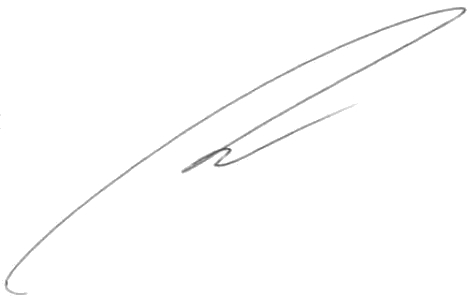 Директор департаменту		Е. Лещенко№ з/пНазва предметаДата проведенняПочаток роботиМісце проведенняДні роботичленів журі10.Інформатика23.02І тур - 09.00ІІ тур – 14.00КДПУ ім. В.Винниченка23 – 24.0211.Правознавство23.0209.00КДПУ ім. В.Винниченка23 – 24.02№ з/пНазва навчального предметаТерміни проведенняКількість годин9.Правознавство25.02 – 19.0310811.Інформатика25.02 – 19.03144